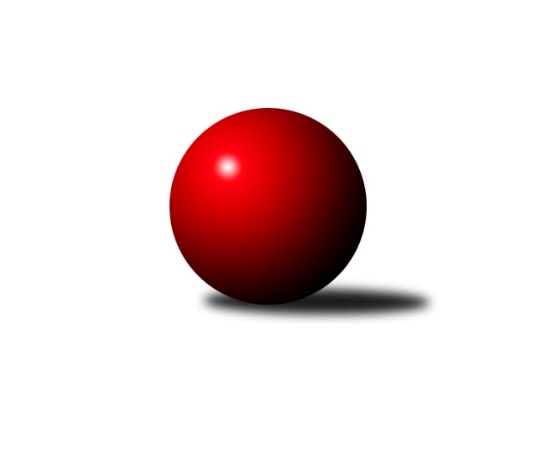 Č.11Ročník 2021/2022	5.12.2021Nejlepšího výkonu v tomto kole: 2910 dosáhlo družstvo: SK Podlužan Prušánky BJihomoravský KP1 jih 2021/2022Výsledky 11. kolaSouhrnný přehled výsledků:KK Vyškov D	- KK Sokol Litenčice	2:6	2461:2530	5.5:6.5	3.12.TJ Lokomotiva Valtice B	- TJ Jiskra Kyjov	7:1	2535:2345	9.0:3.0	3.12.SK Podlužan Prušánky B	- SK Baník Ratíškovice C	7:1	2910:2704	10.0:2.0	3.12.TJ Sokol Vracov B	- TJ Sokol Mistřín C	6:2	2612:2426	8.0:4.0	3.12.TJ Sokol Vážany	- TJ Sokol Šanov B	3:5	2562:2578	6.0:6.0	5.12.Tabulka družstev:	1.	TJ Sokol Šanov B	10	7	0	3	51.5 : 28.5 	63.5 : 56.5 	 2575	14	2.	TJ Sokol Vážany	10	7	0	3	49.0 : 31.0 	69.0 : 51.0 	 2607	14	3.	SK Podlužan Prušánky B	10	6	1	3	50.5 : 29.5 	73.5 : 46.5 	 2644	13	4.	KK Sokol Litenčice	10	6	0	4	42.5 : 37.5 	63.5 : 56.5 	 2476	12	5.	TJ Jiskra Kyjov	10	5	1	4	40.5 : 39.5 	63.5 : 56.5 	 2460	11	6.	TJ Sokol Vracov B	10	5	0	5	41.0 : 39.0 	57.5 : 62.5 	 2533	10	7.	KK Jiskra Čejkovice B	10	4	2	4	39.0 : 41.0 	59.0 : 61.0 	 2485	10	8.	TJ Lokomotiva Valtice B	10	5	0	5	37.5 : 42.5 	57.5 : 62.5 	 2445	10	9.	SK Baník Ratíškovice C	10	4	0	6	34.0 : 46.0 	51.5 : 68.5 	 2527	8	10.	TJ Sokol Mistřín C	10	2	0	8	28.0 : 52.0 	50.0 : 70.0 	 2438	4	11.	KK Vyškov D	10	2	0	8	26.5 : 53.5 	51.5 : 68.5 	 2487	4Podrobné výsledky kola:	 KK Vyškov D	2461	2:6	2530	KK Sokol Litenčice	Jiří Formánek	 	 200 	 218 		418 	 1:1 	 439 	 	240 	 199		Monika Zapletalová	Miroslav Poledník	 	 192 	 206 		398 	 0:2 	 462 	 	215 	 247		Milan Kochaníček	Jan Donneberger	 	 212 	 219 		431 	 2:0 	 368 	 	188 	 180		Lenka Štěrbová	Josef Michálek	 	 205 	 177 		382 	 0:2 	 421 	 	210 	 211		Roman Blažek	Milan Ryšánek	 	 206 	 213 		419 	 0.5:1.5 	 432 	 	206 	 226		David Vávra	Vladimír Crhonek	 	 196 	 217 		413 	 2:0 	 408 	 	192 	 216		Josef Smažinkarozhodčí: Milan RyšánekNejlepší výkon utkání: 462 - Milan Kochaníček	 TJ Lokomotiva Valtice B	2535	7:1	2345	TJ Jiskra Kyjov	Josef Vařák	 	 209 	 232 		441 	 2:0 	 405 	 	196 	 209		Eva Paulíčková	Roman Krůza	 	 211 	 208 		419 	 2:0 	 382 	 	198 	 184		Ludvík Kuhn	Eduard Jung	 	 211 	 173 		384 	 2:0 	 291 	 	147 	 144		Jakub Vančík	Vladimír Čech	 	 223 	 258 		481 	 2:0 	 420 	 	201 	 219		Antonín Svozil st.	Jan Beneš	 	 233 	 182 		415 	 1:1 	 379 	 	186 	 193		Jiří Špaček	Robert Gecs	 	 199 	 196 		395 	 0:2 	 468 	 	218 	 250		Antonín Svozil ml.rozhodčí: Jan HerzánNejlepší výkon utkání: 481 - Vladimír Čech	 SK Podlužan Prušánky B	2910	7:1	2704	SK Baník Ratíškovice C	Michal Pálka	 	 221 	 237 		458 	 1:1 	 482 	 	256 	 226		Jana Mačudová	Alena Kristová	 	 238 	 243 		481 	 1:1 	 453 	 	244 	 209		Dagmar Opluštilová	Pavel Flamík	 	 265 	 236 		501 	 2:0 	 434 	 	221 	 213		Karel Mecl	Michal Šimek	 	 243 	 233 		476 	 2:0 	 444 	 	242 	 202		Jarmila Bábíčková	Sára Zálešáková	 	 254 	 243 		497 	 2:0 	 457 	 	216 	 241		Marie Kobylková	Štěpánka Vytisková	 	 245 	 252 		497 	 2:0 	 434 	 	224 	 210		Jakub Meclrozhodčí:  Vedoucí družstevNejlepší výkon utkání: 501 - Pavel Flamík	 TJ Sokol Vracov B	2612	6:2	2426	TJ Sokol Mistřín C	Martina Pechalová	 	 197 	 205 		402 	 2:0 	 351 	 	175 	 176		Ludvík Vašulka	Martin Bílek	 	 231 	 245 		476 	 2:0 	 418 	 	204 	 214		Petr Khol	Stanislav Kočí	 	 199 	 252 		451 	 1:1 	 419 	 	209 	 210		Pavel Pěček	Martin Pechal	 	 208 	 199 		407 	 1:1 	 415 	 	217 	 198		Vladislav Kozák	Miroslav Bahula	 	 194 	 215 		409 	 0:2 	 438 	 	214 	 224		Michaela Varmužová	Vítězslav Nejedlík	 	 235 	 232 		467 	 2:0 	 385 	 	194 	 191		Pavel Měsíčekrozhodčí: Vítězslav NejedlíkNejlepší výkon utkání: 476 - Martin Bílek	 TJ Sokol Vážany	2562	3:5	2578	TJ Sokol Šanov B	Radim Kroupa	 	 235 	 230 		465 	 2:0 	 428 	 	204 	 224		Michal Stieranka	Jozef Kamenišťák	 	 177 	 223 		400 	 0:2 	 455 	 	204 	 251		Jaroslav Klimentík	Petr Sedláček	 	 219 	 196 		415 	 1:1 	 420 	 	204 	 216		Ladislav Kacetl	Radek Loubal	 	 210 	 177 		387 	 0:2 	 444 	 	229 	 215		Petr Kesjár	Petr Malý	 	 211 	 216 		427 	 1:1 	 425 	 	199 	 226		Aleš Procházka	Josef Kamenišťák	 	 225 	 243 		468 	 2:0 	 406 	 	215 	 191		Ivana Blechovározhodčí: Jiří KramolišNejlepší výkon utkání: 468 - Josef KamenišťákPořadí jednotlivců:	jméno hráče	družstvo	celkem	plné	dorážka	chyby	poměr kuž.	Maximum	1.	Josef Kamenišťák 	TJ Sokol Vážany	463.70	301.4	162.3	3.8	5/5	(527)	2.	Michal Pálka 	SK Podlužan Prušánky B	451.25	311.6	139.7	5.7	5/5	(486)	3.	Dagmar Opluštilová 	SK Baník Ratíškovice C	448.47	310.0	138.5	6.3	6/6	(489)	4.	Michal Šimek 	SK Podlužan Prušánky B	447.55	303.9	143.7	6.6	4/5	(476)	5.	Marie Kobylková 	SK Baník Ratíškovice C	446.40	308.4	138.0	7.9	6/6	(502)	6.	Petr Kesjár 	TJ Sokol Šanov B	446.38	296.6	149.8	5.4	6/7	(473)	7.	Martin Bílek 	TJ Sokol Vracov B	444.23	302.7	141.6	5.1	6/6	(482)	8.	Michaela Varmužová 	TJ Sokol Mistřín C	441.78	304.5	137.3	4.8	6/7	(482)	9.	Vladimír Čech 	TJ Lokomotiva Valtice B	441.70	301.2	140.5	5.7	5/5	(481)	10.	Vítězslav Nejedlík 	TJ Sokol Vracov B	441.57	310.1	131.5	6.1	6/6	(480)	11.	Petr Malý 	TJ Sokol Vážany	440.83	311.3	129.5	5.0	4/5	(473)	12.	Aleš Procházka 	TJ Sokol Šanov B	439.18	298.6	140.6	5.2	7/7	(462)	13.	Sára Zálešáková 	SK Podlužan Prušánky B	438.80	298.7	140.1	5.2	5/5	(497)	14.	Antonín Svozil  ml.	TJ Jiskra Kyjov	437.29	294.0	143.3	5.2	7/7	(470)	15.	Josef Vařák 	TJ Lokomotiva Valtice B	436.75	295.8	141.0	4.6	4/5	(447)	16.	Luděk Zapletal 	KK Sokol Litenčice	435.27	297.6	137.7	7.1	3/4	(452)	17.	Vladislav Kozák 	TJ Sokol Mistřín C	434.80	301.4	133.4	5.9	5/7	(474)	18.	Jaroslav Klimentík 	TJ Sokol Šanov B	434.30	292.2	142.1	7.0	5/7	(468)	19.	Josef Michálek 	KK Vyškov D	434.25	295.6	138.6	6.8	4/4	(458)	20.	Roman Blažek 	KK Sokol Litenčice	432.25	290.4	141.8	5.7	4/4	(468)	21.	Jozef Kamenišťák 	TJ Sokol Vážany	431.53	300.0	131.6	7.1	5/5	(473)	22.	Jiří Formánek 	KK Vyškov D	431.38	311.2	120.2	6.6	4/4	(437)	23.	Pavel Dolinajec 	KK Jiskra Čejkovice B	431.03	298.5	132.6	9.3	6/6	(470)	24.	Jana Mačudová 	SK Baník Ratíškovice C	430.94	294.9	136.0	7.3	4/6	(482)	25.	Michal Stieranka 	TJ Sokol Šanov B	430.75	288.4	142.3	6.2	6/7	(468)	26.	Pavel Flamík 	SK Podlužan Prušánky B	430.00	295.4	134.6	7.4	5/5	(510)	27.	Ladislav Kacetl 	TJ Sokol Šanov B	429.96	296.6	133.3	7.1	7/7	(458)	28.	Antonín Svozil  st.	TJ Jiskra Kyjov	429.04	297.4	131.6	7.1	7/7	(485)	29.	Petr Sedláček 	TJ Sokol Vážany	428.57	296.1	132.5	7.6	5/5	(485)	30.	Radek Loubal 	TJ Sokol Vážany	428.50	299.3	129.2	9.6	5/5	(492)	31.	Jaroslav Konečný 	TJ Sokol Vracov B	427.20	296.3	131.0	7.6	5/6	(482)	32.	Vladimír Crhonek 	KK Vyškov D	425.83	299.9	126.0	7.5	4/4	(456)	33.	Milan Kochaníček 	KK Sokol Litenčice	425.78	298.7	127.1	5.4	3/4	(471)	34.	Jakub Svoboda 	KK Jiskra Čejkovice B	423.67	301.5	122.2	9.2	6/6	(473)	35.	Vladimír Stávek 	KK Jiskra Čejkovice B	423.33	295.0	128.4	7.2	6/6	(452)	36.	Michal Hlinecký 	KK Jiskra Čejkovice B	420.25	299.8	120.5	9.8	4/6	(442)	37.	Alena Kristová 	SK Podlužan Prušánky B	419.50	288.3	131.3	5.5	4/5	(481)	38.	Martin Pechal 	TJ Sokol Vracov B	418.80	293.5	125.4	9.1	5/6	(450)	39.	Tomáš Mrkávek 	KK Jiskra Čejkovice B	417.27	296.0	121.3	8.9	6/6	(444)	40.	Roman Krůza 	TJ Lokomotiva Valtice B	416.24	283.5	132.8	6.1	5/5	(440)	41.	Stanislav Kočí 	TJ Sokol Vracov B	414.78	286.7	128.1	10.3	6/6	(481)	42.	Petr Khol 	TJ Sokol Mistřín C	413.05	295.0	118.1	9.0	7/7	(487)	43.	Milan Ryšánek 	KK Vyškov D	411.65	288.5	123.2	8.2	4/4	(451)	44.	Roman Klvaň 	TJ Jiskra Kyjov	411.50	291.5	120.1	8.8	5/7	(465)	45.	Jakub Mecl 	SK Baník Ratíškovice C	409.90	288.2	121.7	9.8	6/6	(463)	46.	Jan Donneberger 	KK Vyškov D	404.75	286.0	118.8	9.2	4/4	(431)	47.	David Vávra 	KK Sokol Litenčice	403.38	282.8	120.6	9.4	4/4	(440)	48.	Karel Mecl 	SK Baník Ratíškovice C	402.38	276.5	125.9	13.0	4/6	(439)	49.	Eduard Jung 	TJ Lokomotiva Valtice B	401.82	286.3	115.5	9.2	5/5	(446)	50.	Jiří Špaček 	TJ Jiskra Kyjov	401.64	287.0	114.6	9.6	7/7	(424)	51.	Pavel Měsíček 	TJ Sokol Mistřín C	401.25	285.5	115.8	11.0	6/7	(452)	52.	Martina Pechalová 	TJ Sokol Vracov B	400.88	279.6	121.3	9.3	5/6	(490)	53.	Jan Klimentík 	TJ Sokol Šanov B	398.90	279.7	119.2	9.6	5/7	(426)	54.	Lenka Štěrbová 	KK Sokol Litenčice	397.88	285.7	112.2	10.8	4/4	(434)	55.	Jan Beneš 	TJ Lokomotiva Valtice B	397.84	290.4	107.5	10.3	5/5	(424)	56.	Robert Gecs 	TJ Lokomotiva Valtice B	394.28	279.6	114.7	12.2	4/5	(415)	57.	Jan Žurman 	KK Sokol Litenčice	387.92	278.3	109.6	12.3	4/4	(486)	58.	Miroslav Poledník 	KK Vyškov D	362.89	260.8	102.1	12.1	3/4	(398)	59.	Radoslav Holomáč 	KK Jiskra Čejkovice B	361.10	263.8	97.3	16.6	5/6	(394)		Zdeněk Klečka 	SK Podlužan Prušánky B	476.50	330.5	146.0	5.5	1/5	(506)		Aleš Zálešák 	SK Podlužan Prušánky B	473.00	317.0	156.0	4.0	1/5	(473)		Štěpánka Vytisková 	SK Podlužan Prušánky B	472.67	311.0	161.7	2.3	2/5	(497)		Zdeněk Hosaja 	SK Podlužan Prušánky B	463.00	313.0	150.0	3.0	1/5	(463)		Jakub Toman 	SK Podlužan Prušánky B	461.00	312.0	149.0	7.0	1/5	(461)		Milana Alánová 	KK Vyškov D	440.00	309.0	131.0	7.0	1/4	(440)		Pavel Martinek 	TJ Sokol Šanov B	439.00	288.0	151.0	8.0	1/7	(439)		Jiří Novotný 	SK Podlužan Prušánky B	437.00	305.0	132.0	4.0	1/5	(437)		Luděk Svozil 	TJ Sokol Mistřín C	436.00	285.0	151.0	5.0	1/7	(436)		Filip Benada 	SK Podlužan Prušánky B	436.00	291.0	145.0	6.0	2/5	(445)		Zdeněk Sedláček 	TJ Sokol Mistřín C	434.00	308.0	126.0	10.5	2/7	(438)		Michal Šmýd 	TJ Sokol Vracov B	434.00	311.0	123.0	9.0	1/6	(434)		Petr Bakaj  ml.	TJ Sokol Šanov B	433.00	284.0	149.0	3.0	1/7	(433)		Monika Zapletalová 	KK Sokol Litenčice	433.00	294.0	139.0	4.1	2/4	(469)		Ivana Blechová 	TJ Sokol Šanov B	428.25	294.3	134.0	8.3	2/7	(457)		Radim Kroupa 	TJ Sokol Vážany	426.44	300.6	125.9	7.9	3/5	(465)		Dennis Urc 	TJ Sokol Mistřín C	425.67	299.3	126.3	7.8	3/7	(453)		Martina Nejedlíková 	TJ Sokol Vracov B	424.00	272.0	152.0	5.0	1/6	(424)		Pavel Petrů 	TJ Sokol Šanov B	424.00	300.0	124.0	8.0	1/7	(424)		Marta Beranová 	SK Baník Ratíškovice C	423.50	299.5	124.0	6.5	2/6	(442)		Adam Pavel Špaček 	TJ Sokol Mistřín C	422.25	300.0	122.3	8.8	2/7	(439)		Martin Šubrt 	TJ Jiskra Kyjov	421.50	283.5	138.0	6.6	4/7	(446)		František Hél 	TJ Sokol Šanov B	420.00	281.0	139.0	7.8	2/7	(452)		Jiří Fojtík 	KK Jiskra Čejkovice B	417.75	289.1	128.7	8.2	3/6	(448)		Jarmila Bábíčková 	SK Baník Ratíškovice C	416.33	295.3	121.0	12.7	3/6	(444)		Radek Jurčík 	TJ Jiskra Kyjov	416.25	287.0	129.3	10.0	4/7	(464)		František Jelínek 	KK Vyškov D	413.00	290.0	123.0	8.0	1/4	(413)		Kateřina Bařinová 	TJ Sokol Mistřín C	412.00	288.0	124.0	9.0	1/7	(412)		Jan Vejmola 	KK Vyškov D	411.00	276.0	135.0	7.0	1/4	(411)		Josef Smažinka 	KK Sokol Litenčice	411.00	287.0	124.0	12.0	1/4	(411)		Josef Smažinka 	KK Sokol Litenčice	407.75	288.5	119.3	8.8	2/4	(408)		Jan Kovář 	TJ Sokol Vážany	407.67	286.0	121.7	10.3	3/5	(429)		Dušan Zahradník 	TJ Sokol Vážany	405.00	289.5	115.5	8.5	1/5	(427)		Eva Paulíčková 	TJ Jiskra Kyjov	405.00	293.0	112.0	13.0	1/7	(405)		Dušan Urubek 	TJ Sokol Mistřín C	404.00	306.0	98.0	17.0	1/7	(404)		Martina Kapustová 	TJ Lokomotiva Valtice B	403.00	265.0	138.0	12.0	1/5	(403)		Antonín Zýbal 	SK Baník Ratíškovice C	402.67	275.3	127.4	8.4	3/6	(425)		Drahomír Urc 	TJ Sokol Mistřín C	402.00	284.0	118.0	9.0	2/7	(410)		Miroslav Bahula 	TJ Sokol Vracov B	401.50	278.5	123.0	9.5	2/6	(409)		Kristýna Košuličová 	SK Baník Ratíškovice C	399.25	279.0	120.3	7.3	2/6	(434)		Petr Snídal 	KK Vyškov D	398.00	287.0	111.0	9.5	1/4	(414)		Jindřich Burďák 	TJ Jiskra Kyjov	396.50	283.5	113.0	7.0	2/7	(399)		Pavel Pěček 	TJ Sokol Mistřín C	395.50	285.0	110.5	10.5	4/7	(419)		Marta Volfová 	TJ Sokol Šanov B	391.00	275.0	116.0	7.0	1/7	(391)		Radek Břečka 	TJ Sokol Vracov B	390.67	273.0	117.7	11.0	3/6	(415)		Roman Kouřil 	KK Vyškov D	389.00	276.0	113.0	9.0	1/4	(389)		Ludvík Kuhn 	TJ Jiskra Kyjov	381.19	269.6	111.6	10.5	4/7	(434)		Hana Majzlíková 	KK Jiskra Čejkovice B	378.33	272.8	105.5	15.8	2/6	(391)		Ludvík Vašulka 	TJ Sokol Mistřín C	357.75	261.5	96.3	17.3	4/7	(398)		Lubomír Kyselka 	TJ Sokol Mistřín C	341.00	256.0	85.0	15.0	1/7	(341)		Božena Vajdová 	TJ Lokomotiva Valtice B	326.33	256.2	70.2	21.5	3/5	(333)		Jakub Vančík 	TJ Jiskra Kyjov	291.00	213.0	78.0	22.0	1/7	(291)Sportovně technické informace:Starty náhradníků:registrační číslo	jméno a příjmení 	datum startu 	družstvo	číslo startu26714	Jakub Vančík	03.12.2021	TJ Jiskra Kyjov	2x7295	Eva Paulíčková	03.12.2021	TJ Jiskra Kyjov	1x26312	Ivana Blechová	05.12.2021	TJ Sokol Šanov B	3x26246	Pavel Pěček	03.12.2021	TJ Sokol Mistřín C	4x
Hráči dopsaní na soupisku:registrační číslo	jméno a příjmení 	datum startu 	družstvo	Program dalšího kola:14.1.2022	pá	18:00	TJ Sokol Vracov B - KK Jiskra Čejkovice B	14.1.2022	pá	18:00	TJ Lokomotiva Valtice B - KK Vyškov D	14.1.2022	pá	18:00	SK Podlužan Prušánky B - TJ Jiskra Kyjov	15.1.2022	so	17:00	TJ Sokol Mistřín C - KK Sokol Litenčice				-- volný los -- - TJ Sokol Šanov B	16.1.2022	ne	9:00	TJ Sokol Vážany - SK Baník Ratíškovice C	Nejlepší šestka kola - absolutněNejlepší šestka kola - absolutněNejlepší šestka kola - absolutněNejlepší šestka kola - absolutněNejlepší šestka kola - dle průměru kuželenNejlepší šestka kola - dle průměru kuželenNejlepší šestka kola - dle průměru kuželenNejlepší šestka kola - dle průměru kuželenNejlepší šestka kola - dle průměru kuželenPočetJménoNázev týmuVýkonPočetJménoNázev týmuPrůměr (%)Výkon3xPavel FlamíkPrušánky B5013xVladimír ČechValtice B117.314815xSára ZálešákováPrušánky B4974xAntonín Svozil ml.Kyjov114.134683xŠtěpánka VytiskováPrušánky B4976xJosef KamenišťákVážany112.294682xJana MačudováRatíškovice C4821xRadim KroupaVážany111.574651xAlena KristováPrušánky B4812xMilan KochaníčekLitenčice 110.854623xVladimír ČechValtice B4813xMartin BílekVracov B110.85476